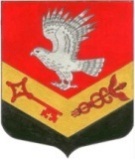 МУНИЦИПАЛЬНОЕ ОБРАЗОВАНИЕ«ЗАНЕВСКОЕ ГОРОДСКОЕ ПОСЕЛЕНИЕ»ВСЕВОЛОЖСКОГО МУНИЦИПАЛЬНОГО РАЙОНАЛЕНИНГРАДСКОЙ ОБЛАСТИСОВЕТ ДЕПУТАТОВ ЧЕТВЕРТОГО СОЗЫВАРЕШЕНИЕ20.04.2021 года											№ 18гп. Янино-1О внесении изменений в Положение о порядке подготовки и проведения схода граждан в населенных пунктах МО «Заневское городское поселение»,утвержденное решением совета депутатов от 22.03.2019 № 13 В соответствии с Федеральным законом от 06.10.2003 № 131-ФЗ «Об общих принципах организации местного самоуправления в Российской Федерации», областным законом от 28.12.2018 № 147-оз «О старостах сельских населенных пунктов Ленинградской области и содействии участию населения в осуществлении местного самоуправления в иных формах на частях территорий муниципальных образований Ленинградской области», Уставом муниципального образования «Заневское городское поселение» Всеволожского муниципального района Ленинградской области совет депутатов принял РЕШЕНИЕ:Внести в Положение о порядке подготовки и проведения схода граждан в населенных пунктах муниципального образования «Заневское городское поселение» Всеволожского муниципального района Ленинградской области, утвержденное решением совета депутатов от 22.03.2019 № 13 (далее – Положение), следующие изменения:Название главы 3 Положения «Порядок проведения схода граждан» изложить в новой редакции:«Глава 3.1. Порядок проведения схода граждан»Дополнить главу 2 Положения пунктом 4 следующего содержания:«4) в соответствии с областным законом Ленинградской области на части территории населенного пункта, входящего в состав поселения, по вопросу введения и использования средств самообложения граждан на данной части территории населенного пункта.»Дополнить главу 3 Положения пунктом 1.1 следующего содержания:«1.1. Сход граждан, предусмотренный пунктом 4 главы 2 настоящего Положения, может созываться советом депутатов по инициативе группы жителей соответствующей части территории населенного пункта численностью не менее 10 человек.Критерии определения границ части территории населенного пункта, входящего в состав поселения, на которой может проводиться сход граждан по вопросу введения и использования средств самообложения граждан, устанавливаются областным законом Ленинградской области.»Дополнить главу 3.1 пунктом 8 следующего содержания:«8. Сход граждан, предусмотренный настоящим Положением, правомочен при участии в нем более половины обладающих избирательным правом жителей населенного пункта (либо части его территории) или поселения. В случае, если в населенном пункте отсутствует возможность одновременного совместного присутствия более половины обладающих избирательным правом жителей данного населенного пункта, сход граждан в соответствии с уставом муниципального образования, в состав которого входит указанный населенный пункт, проводится поэтапно в срок, не превышающий одного месяца со дня принятия решения о проведении схода граждан. При этом лица, ранее принявшие участие в сходе граждан, на последующих этапах участия в голосовании не принимают. Решение схода граждан считается принятым, если за него проголосовало более половины участников схода граждан.»Настоящее решение вступает в силу после его опубликования в газете «Заневский вестник».Контроль за исполнением настоящего решения возложить на постоянно действующую депутатскую комиссию по вопросам местного самоуправления, предпринимательству и бизнесу, законности и правопорядку.Глава муниципального образования			 		В.Е. Кондратьев 